Тема урока. Состав атомного ядра. Ядерные силы.      Домашняя работа.§56, упр.48 Выучить ответы на вопросыиз таблицы.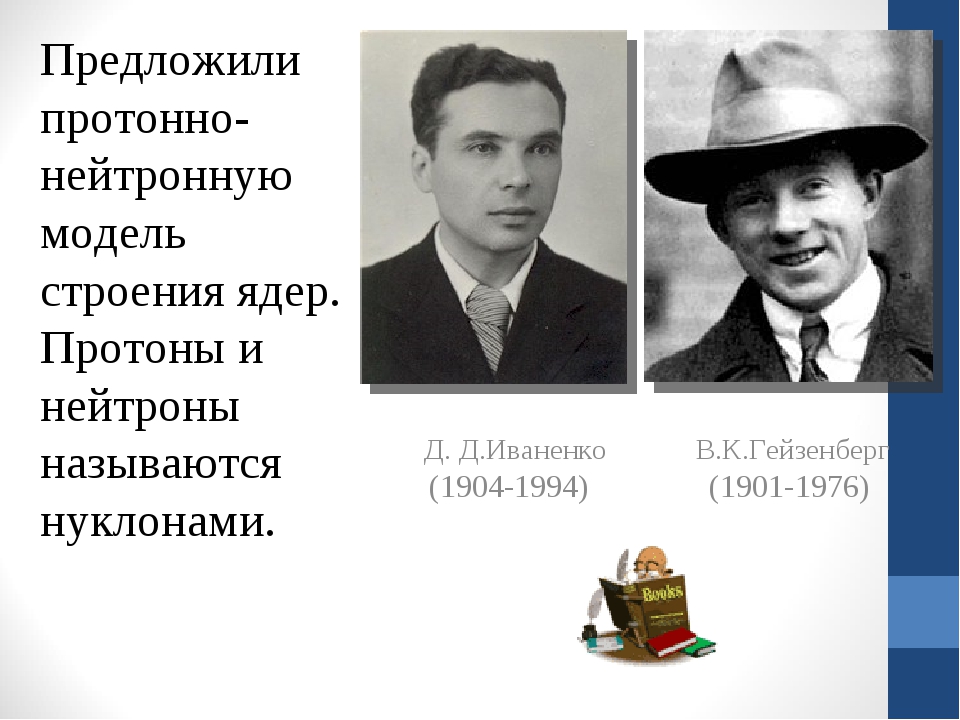 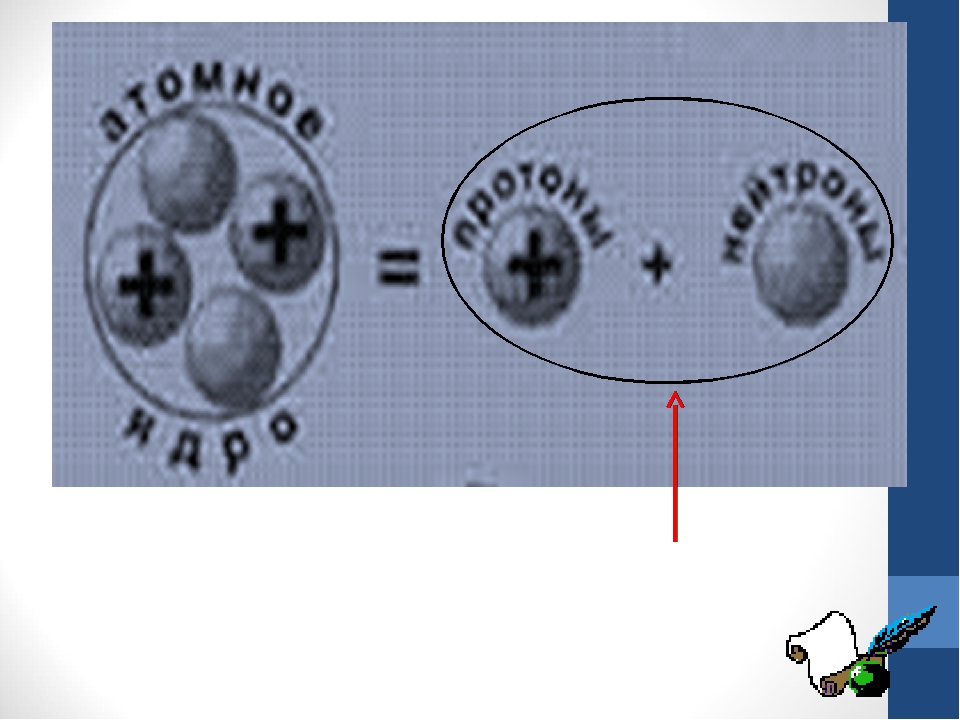 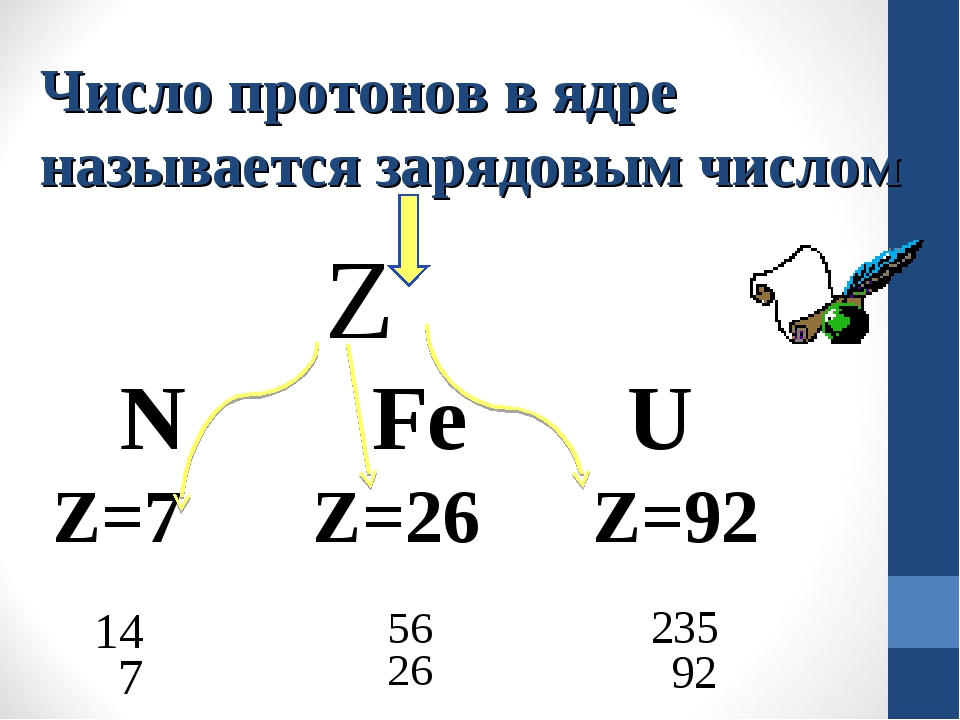 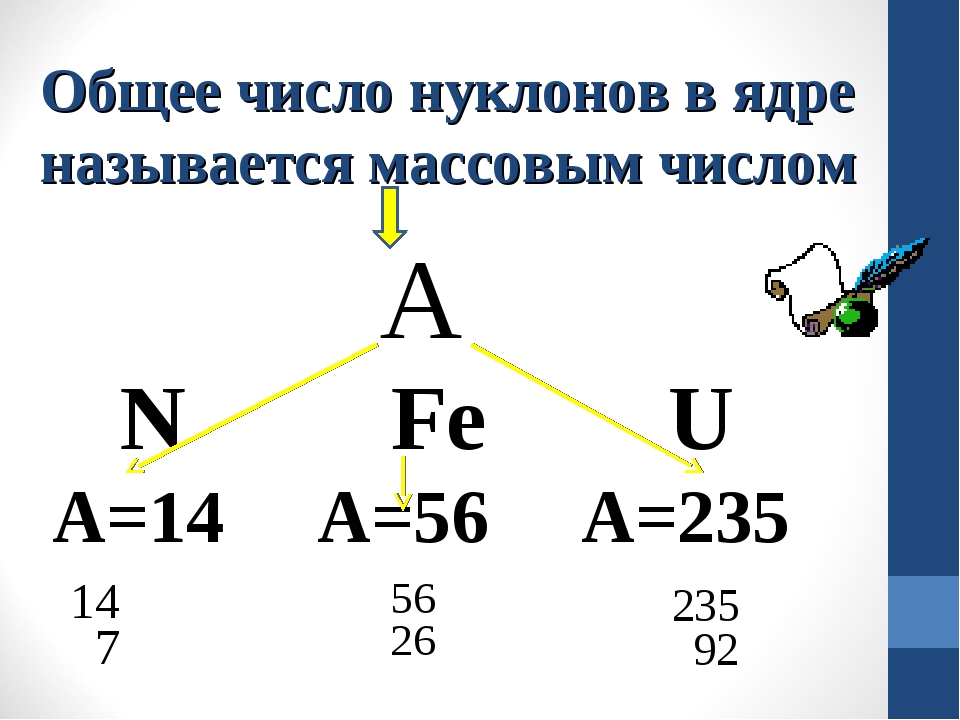 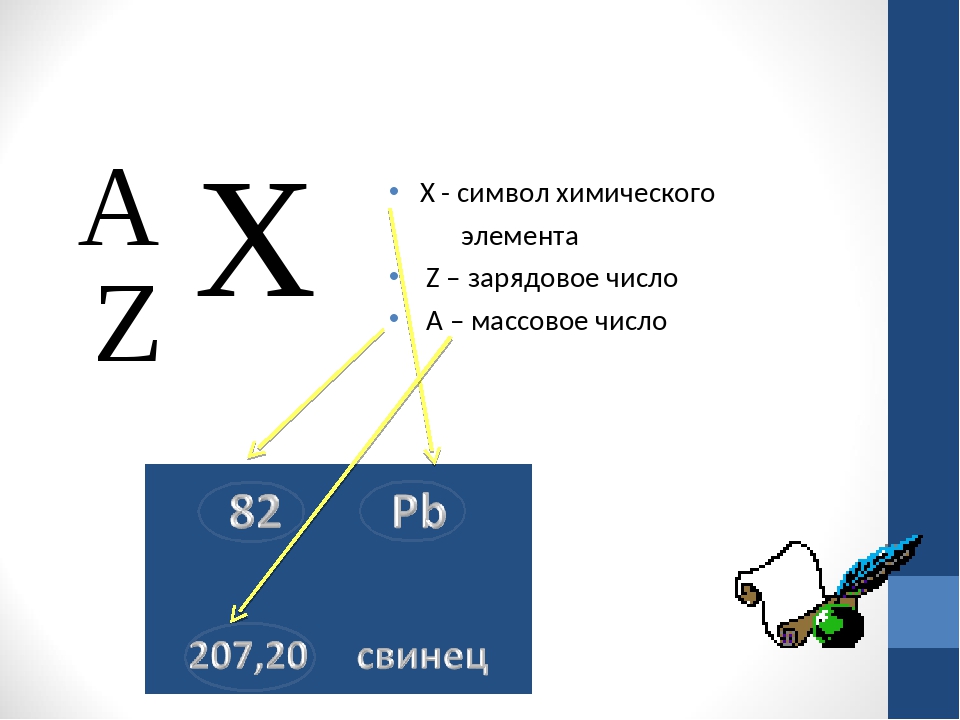 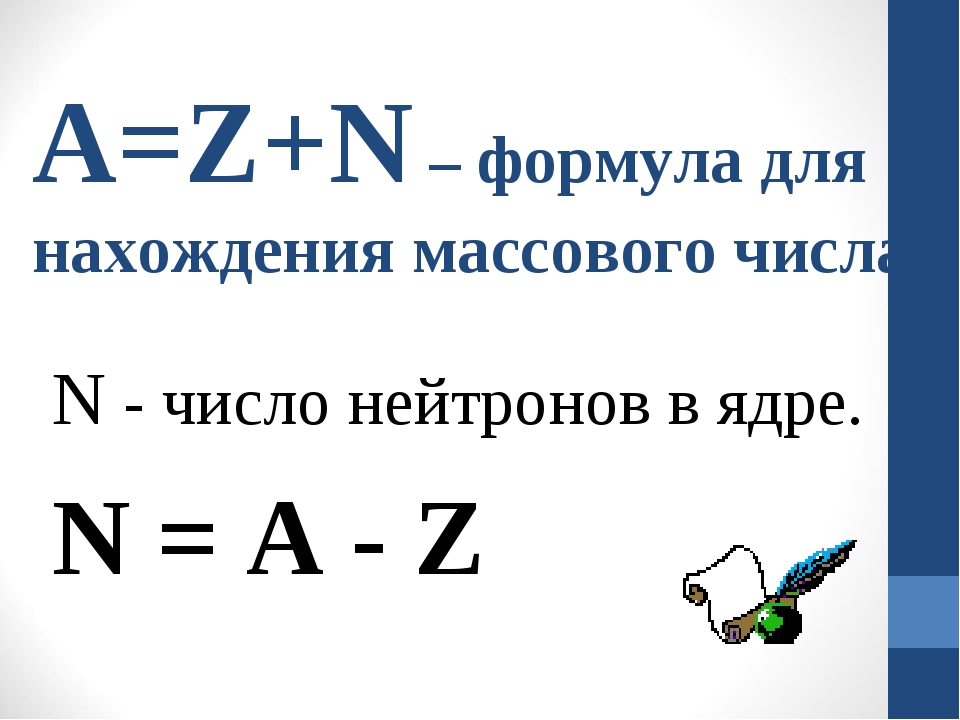 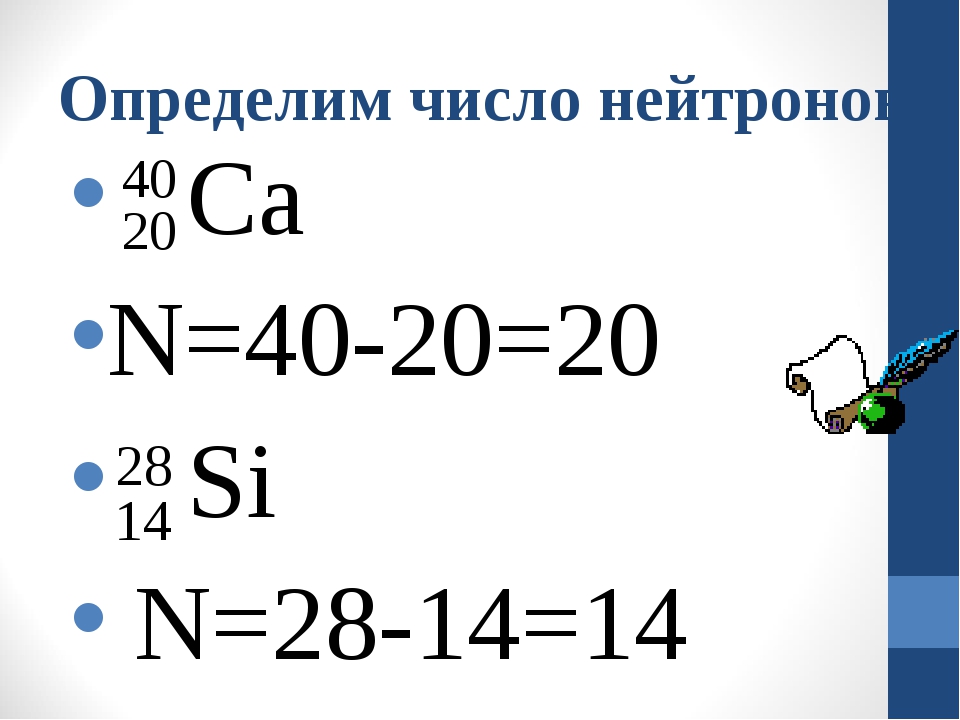 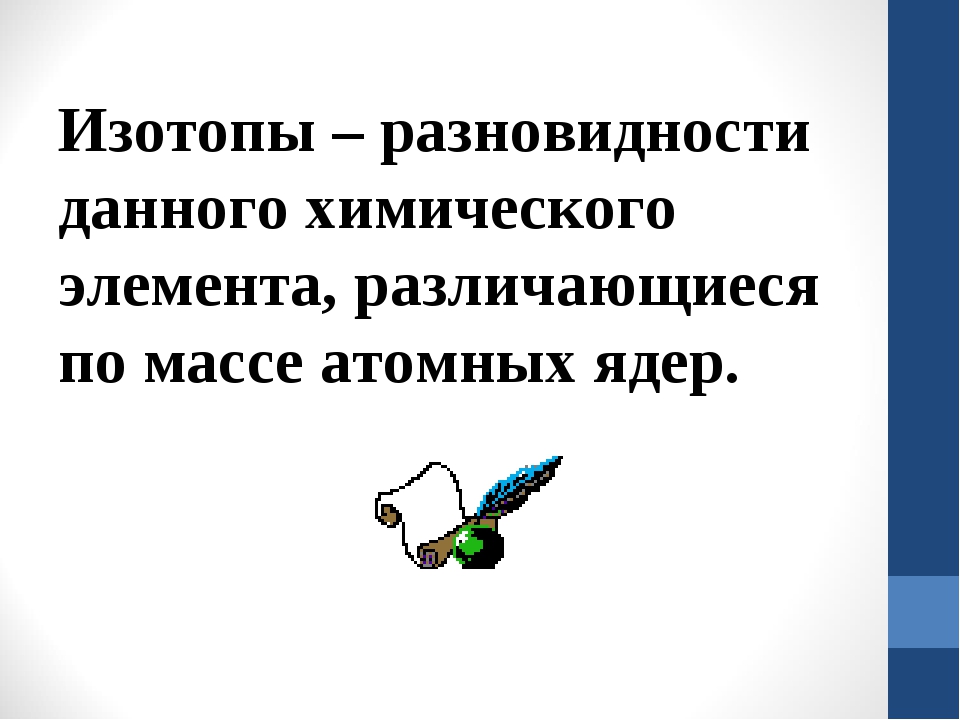 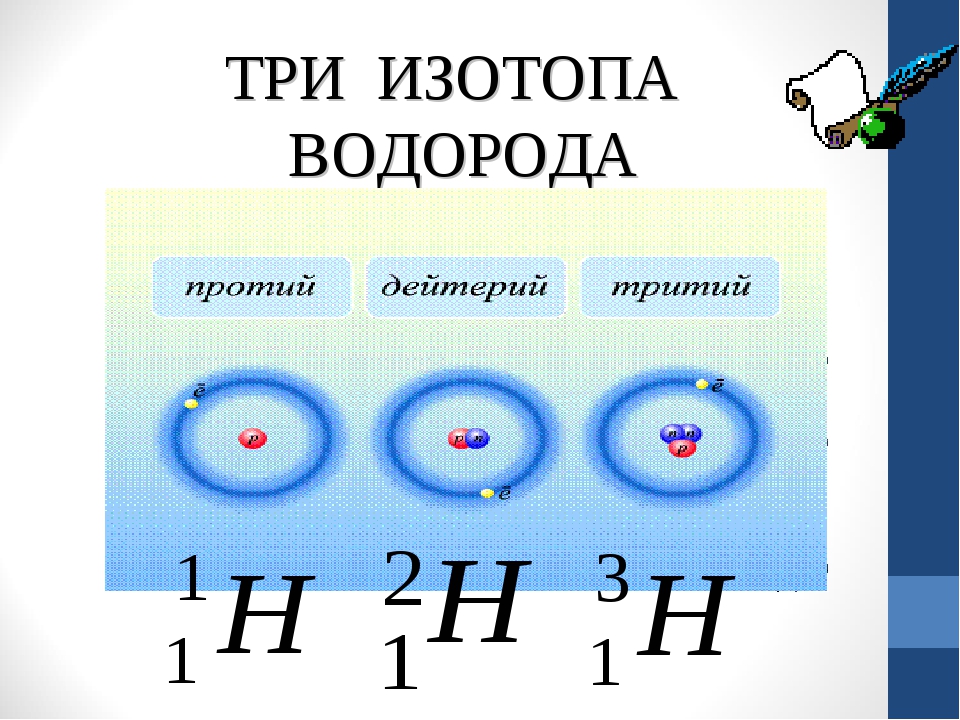 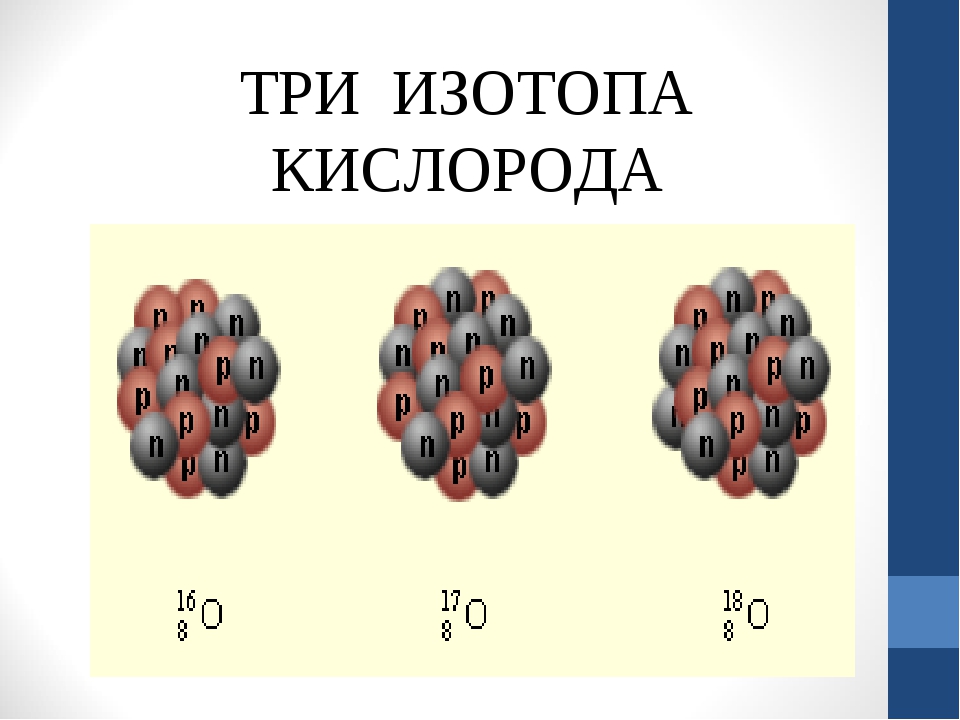 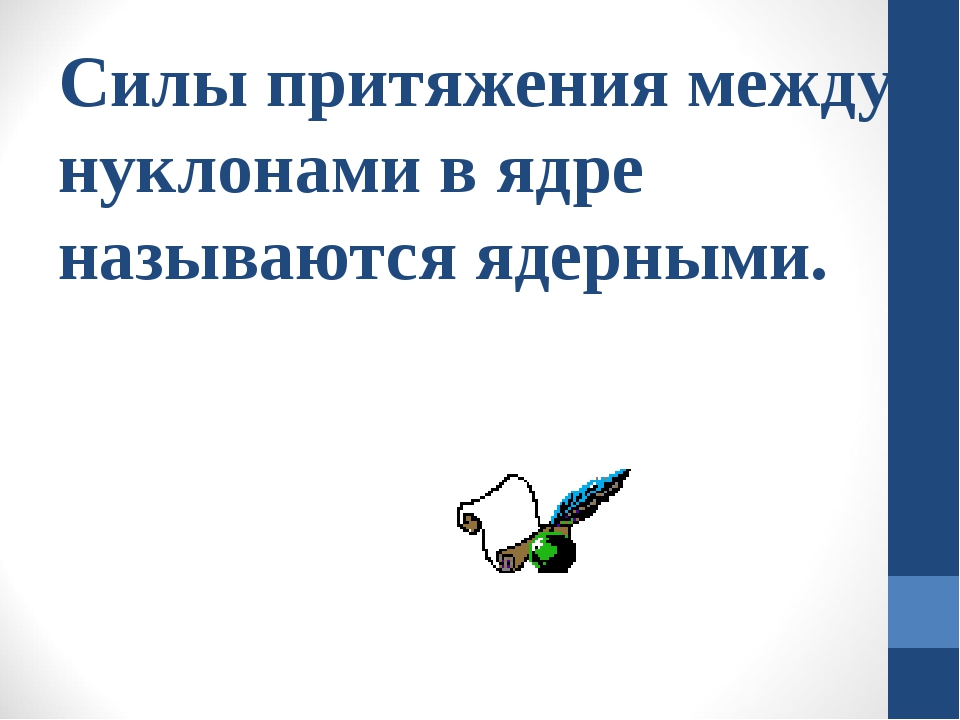 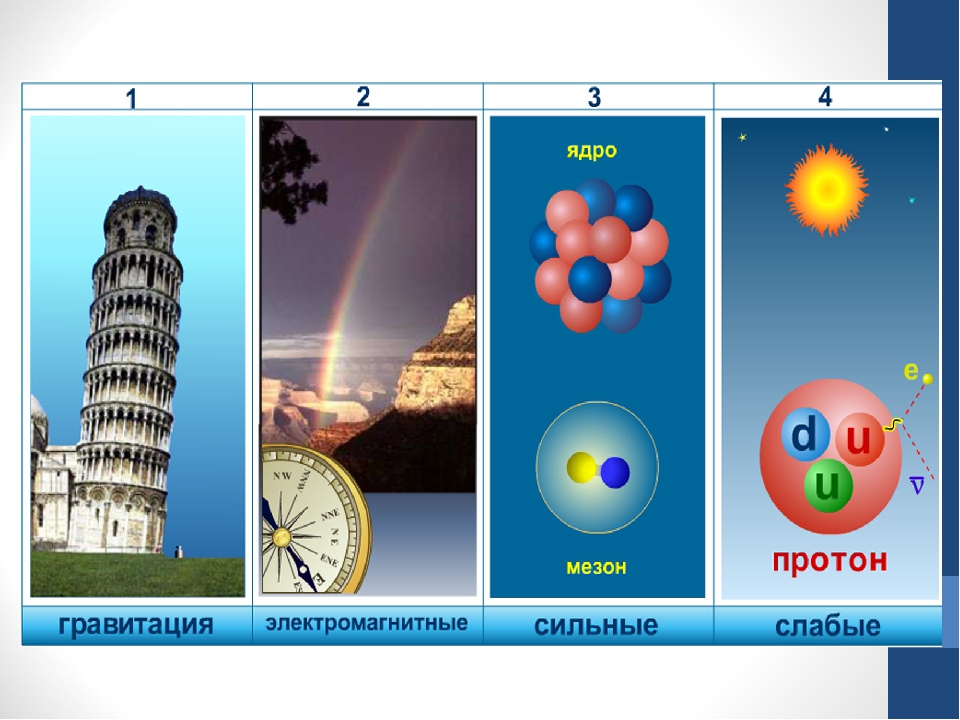 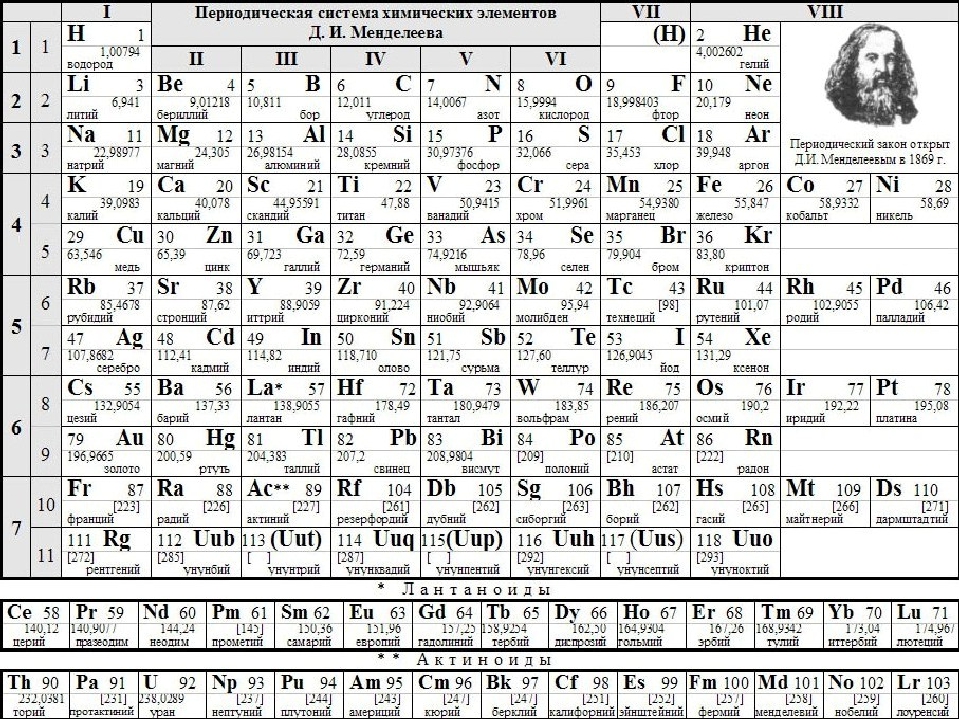 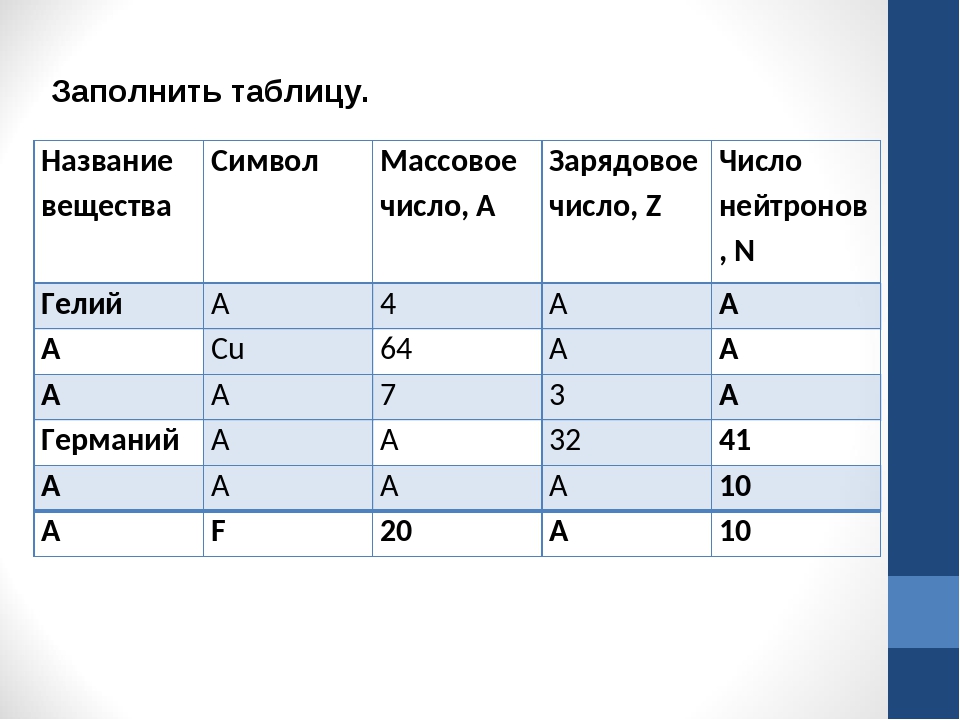 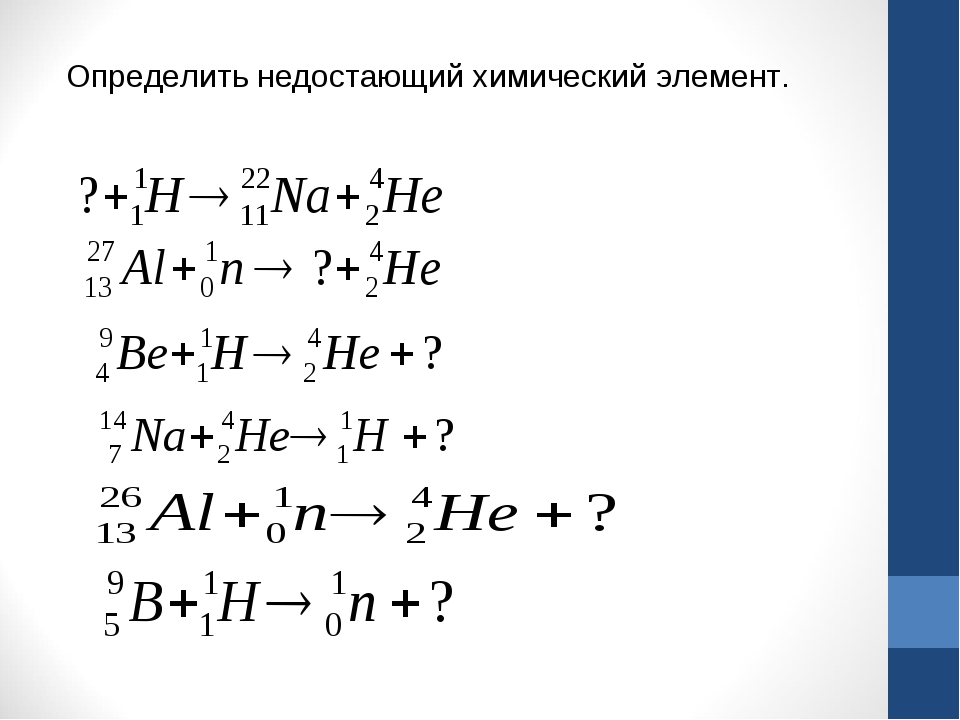 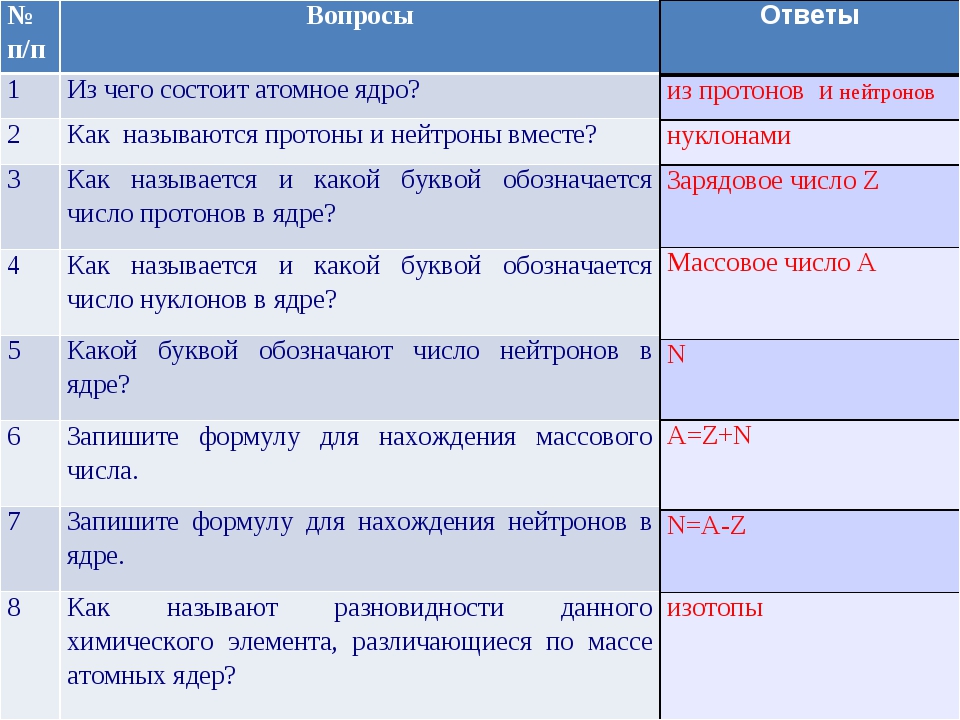 